Dia mundial da água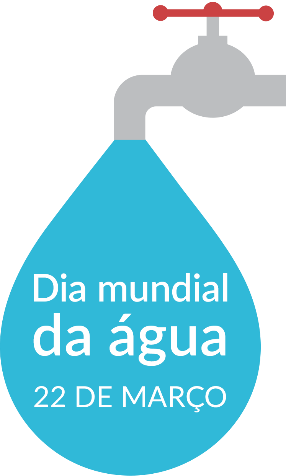 Para comemorar o dia mundial da água, 22 de março, trouxemos algumas dicas para que você use esse insumo tão importante da forma mais responsável possível:
No nosso condomínio estamos sempre atentos para o uso racional da água! 

Contamos com a sua colaboração dentro da sua unidade!
Atenciosamente,
______________________________administração